附件：1.2021年度研究生培养与课程改革项目立项建设名单2.研究生培养与课程改革项目结题报告3.项目成果责任声明4.研究生培养与课程改革项目延期申请表附件1：2021年度研究生培养与课程改革项目立项名单附件2：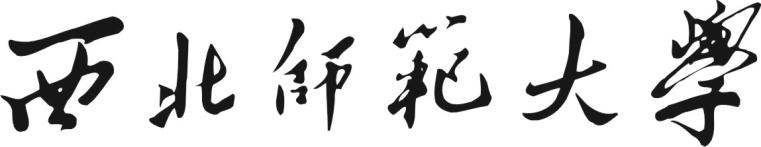 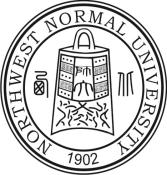 研究生培养与课程改革项目结题报告项 目 名 称：                         项目负责人：                         所 在 学 院：                         联 系 电 话：                         填 表 日 期：                         西北师范大学研究生院《结题报告》填表要求一、《结题报告》要使用计算机如实填写，文字要明确简练。二、“项目团队”栏中，必须填入实际参加本项目研究工作的教师和工作人员情况。三、如实填写“项目总结报告”部分第2项内容，原则上必须要有相应的项目成果资料。四、《结题报告》1份，A3纸双面打印，中缝装订，宋体小四号填写。如有需要可添加附页。一、项目团队二、项目总结报告三、学院审核意见四、专家组评审意见五、研究生院意见附件3：项目成果责任声明本人郑重声明：所提交的项目成果是在独立研究下所取得的，内容真实可靠，不存在抄袭、造假等学术不端行为。除已经注明引用的内容外，项目成果不含其他个人或集体已经发表或撰写过的研究成果。对项目研究做出重要贡献的个人和集体均已在文中以明确方式标明。如被发现项目成果中存在抄袭、造假等学术不端行为，本人愿承担本声明的法律责任和一切后果。项目负责人签名：                                       年    月    日附件4：研究生培养与课程改革项目延期申请表序号负责人所在学院项目名称类型1魏伟一计算机科学与工程学院基于项目驱动的数据挖掘课程教学改革研究课程改革类2林  奇化学化工学院启发研讨式教学在研究生无机化学前沿课程中的应用课程改革类3牛淑芬计算机科学与工程学院交叉学科背景下《信息安全教学基础》理论与实践教学方法研究课程改革类4瞿德业地理与环境科学学院工程英语课程改革类5陈  晶化学化工学院生物电化学和化学测量学课程改革课程改革类6马粉英文学院“互联网+”下《西方现当代文学专题》混合式教学模式研究课程改革类7熊华军教育学院《高等教育原著选读》课程教师话语创新研究课程改革类8孙  健马克思主义学院信息化时代的“中国马克思主义与当代”课程教学改革研究课程改革类9肖发展美术学院基于文创产品设计的装饰艺术设计教学研究课程改革类10陶兴华历史文化学院以学生为中心的师生互动研讨式教学探研--以《西北考古文献与论文写作》课程为例课程改革类11赵国军心理学院基于小组合作的《人才测评与人事管理》双语课程建设课程改革类12王  莹美术学院三育并举理念下细化落实五环节的《公共环境设施设计》课程改革研究课程改革类13胡红杏教育学院基于翻转课堂的研究生案例教学模式创新研究课程改革类14朱雅雯心理学院提升应用心理专硕专业胜任力，改革建设《心理诊断》课程课程改革类15张之佐历史文化学院新时代边疆学视域下的《中国西北边疆史》课程改革类16王  珅哲学学院《现象学专题研究》教学实践与改革课程改革类17卓玛草经济学院前沿文献、理论模型与软件应用“三维一体”的课程改革设计与实践课程改革类18谢丽丽社会发展与公共管理学院《农村社会学》课程主题研讨式教学改革研究课程改革类19李保臻教育学院教育硕士“教学实践类”课程建设的理论与实践研究——以学科教学（数学）为例课程改革类20邢  芸教育学院教育研究设计的测量与评价课程改革类21魏梓秋国际文化交流学院《中外文化比较与跨文化传播》实践教学研究课程改革类22周小娟文学院“本硕一体化”教育硕士课程教学管理与实践创新研究教学管理类23崔国清文学院研究生学位论文质量监控评价研究——基于“盲审”结果分析教学管理类24李红娟教育学院新时代全日制教育硕士实践课程建设策略与管理模式创新研究教学管理类25杨  华传媒学院新文科背景下广播电视领域艺术硕士培养质量提升研究教学管理类项 目 名 称立 项 时 间结 项 时 间结 项 时 间结 项 时 间项目负责人姓名职称职称职称学院项目组成员姓  名姓  名职  称 职  称 所属学科所属学科所属学科项目分工项目分工项目分工项目组成员项目组成员项目组成员项目组成员项目组成员项目目标及主要内容（宋体小四号，行距19磅，字数500字左右）（宋体小四号，行距19磅，字数500字左右）项目取得的成果（项目成果及创新点。宋体小四号，行距19磅，字数2000字左右）（项目成果及创新点。宋体小四号，行距19磅，字数2000字左右）项目实践应用情况项目实践应用情况（宋体小四号，行距19磅，字数1000字左右）经费使用情况经费使用情况（宋体小四号，行距19磅）（是否同意参加结题验收）学院负责人签名（公章）：                                                   年      月      日项目成果总体评价专家组评审结论（项目是否通过结题验收）专家组负责人签名：年    月    日主管领导签名：                                                     年    月    日项目名称项目负责人立项年度所在学院联系电话延期原因拟解决办法计划完成时间年     月     日项目负责人签字学院负责人签字：                    学院盖章：年    月     日学院负责人签字：                    学院盖章：年    月     日学院负责人签字：                    学院盖章：年    月     日学院负责人签字：                    学院盖章：年    月     日研究生院主管领导签名：  研究生院盖章：年    月     日研究生院主管领导签名：  研究生院盖章：年    月     日研究生院主管领导签名：  研究生院盖章：年    月     日研究生院主管领导签名：  研究生院盖章：年    月     日